ПОЛОЖЕНИЕ (РЕГЛАМЕНТ) О СОРЕВНОВАНИЯХ ПО КОННОМУ СПОРТУВСЕРОССИЙСКИЕ СОРЕВНОВАНИЯ ПО ВЫЕЗДКЕмужчины и женщиныОБЩАЯ ИНФОРМАЦИЯОРГАНИЗАТОРЫОргкомитет:Ответственность за организацию и проведение соревнований несет Оргкомитет и Главная судейская коллегия. Оргкомитет и Главная судейская коллегия оставляют за собой право вносить изменения в программу соревнований в случае непредвиденных обстоятельств. Федерация конного спорта России не несет ответственности по вопросам финансовых обязательств Оргкомитета.ОБЩИЕ УСЛОВИЯСоревнования проводятся в соответствии с:- Правилами вида «Конный спорт», утвержденных Приказом Минспорттуризма России от 27 июля 2011 г. № 818 с изменениями, внесенными приказами Минспорта России от 8 июня 2017 г. № 500, от 4 февраля 2019 г. № 71, от 7 октября 2019 г. № 807, от 12 октября 2020 г. № 760.- Ветеринарным Регламентом ФКСР, утв. 14.12.2011 г., действ. с 01.01.2012 г.- Ветеринарным регламентом FEI, 14-е изд., с изм. на 01.01.2021 г.- Правилами соревнований FEI по выездке, 25-е изд., с изменениями и дополнениями на 01.01.2021 г.- Регламентом ФКСР по конному спорту, утв. 07.02.2018 г., с изм. на дату проведения соревнований.- Положением о межрегиональных и всероссийских официальных спортивных соревнованиях по конному спорту на 2021 год, утвержденным Министерством спорта России и ФКСР.- Правилами FEI по антидопинговому контролю и медикаментозному лечению лошадей (2-е изд., действ. с 01.01.2020 г.).- Всеми действующими поправками к указанным выше документам, принятыми в установленном порядке и опубликованными ФКСР.- Настоящим положением о соревнованиях.Факт участия в соревнованиях подразумевает, что Участники выражают свое безусловное согласие с тем, что их инициалы (имена, отчества, фамилии), дата рождения, изображения, фото- и видеоматериалы, а также интервью и иные материалы о них могут быть использованы в рекламных и иных коммерческих целях, направленных на продвижение спортивных мероприятий, в какой бы то ни было форме, как на территории Российской Федерации, так и за рубежом в течение неограниченного срока и без выплаты каких-либо вознаграждений	ДОПОЛНИТЕЛЬНЫЕ УСЛОВИЯ С ЦЕЛЬЮ ПРЕДУПРЕЖДЕНИЯ КОРОНАВИРУСНОЙ ИНФЕКЦИИ- для всех участников, представителей команд, судей, обязательно исполнение «Рекомендаций по организации работы спортивных объектов в условиях сохранения рисков распространения COVID-19 (МР 3.1/2.1.0184-20)» - на всей территории турнира обязательно ношение защитных перчаток и медицинской маски (кроме периода нахождения верхом на лошади и участия в соревновании) - представители команд обязуются проводить ежедневный «входной фильтр» членов команды перед началом соревнований с проведением термометрии и обязательным отстранением от нахождения на территории проведения соревнований лиц с повышенной температурой тела и/или признаками респираторных заболеваний (кашель, насморк). Занесение результатов «входного фильтра» и ежедневных осмотров вносится в «Журнал здоровья». - обязательным является соблюдение социальной дистанции 1,5 м для всех участников соревнований, судейской коллегии. САНИТАРНО-ЭПИДЕМИОЛОГИЧЕСКИЕ ТРЕБОВАНИЯ          Соревнования проводятся в соответствии с Постановлением Губернатора Московской области от 30.06.2020 № 306-ПГ «О внесении изменений в постановление Губернатора Московской области от 12.03.2020 № 108-ПГ «О введении в Московской области режима повышенной готовности для органов управления и сил Московской областной системы предупреждения и ликвидации чрезвычайных ситуаций и некоторых мерах по предотвращению распространения новой коронавирусной инфекции (COVID-2019) на территории Московской области», и методическими рекомендациями Главного государственного санитарного врача Российской Федерации от 25 мая 2020 года МР 3.1/2.1.0184-20 «Рекомендации по организации работы спортивных организаций в условиях сохранения рисков распространения COVID-19» и от 4 июня 2020 года МР 3.1/2.1.0192-20 «Рекомендации по профилактике новой коронавирусной инфекции (COVID-19) в учреждениях физической культуры и спорта (открытых и закрытых спортивных учреждениях, физкультурно-оздоровительных комплексах, плавательных бассейнах и фитнес-клубах), письмом Министерства физической культуры и спорта Московской области от 17.02.2021 г. № 23Исх-910.ГЛАВНАЯ СУДЕЙСКАЯ КОЛЛЕГИЯ И ОФИЦИАЛЬНЫЕ ЛИЦАТЕХНИЧЕСКИЕ УСЛОВИЯПРИГЛАШЕНИЯ И ДОПУСКЗАЯВКИПредварительные заявки подаются до 12.09.2021 г. по e-mail: NC84959948610@yandex.ruОкончательные заявки - на мандатной комиссии.Окончательные заявки на участие в соревнованиях, подается на комиссии по допуску с приложением следующего пакета документов:документ, удостоверяющий личность спортсмена (паспорт, свидетельство о рождении);для иностранных граждан – лицензия или заявка Национальной федерации гражданства спортсмена, зарегистрированная ФКСР;документ, подтверждающий регистрацию (для иностранных граждан – лицензию) в ФКСР на 2021 год. Оплата без оформления документов не действительна (см. «Порядок регистрации спортсменов в ФКСР http://fksr.ru/about-federation/registration/);паспорт(а) спортивной лошади ФКСР;действующий страховой полис или уведомление ФКСР об оформлении страховки через ФКСР.действующий медицинский допуск организации, имеющей лицензию на осуществление медицинской деятельности, предусматривающей работы (услуги) по лечебной физкультуре и спортивной медицине или медицинское заключение о допуске соответственно к занятиям физической культурой (с указанием вида спорта «конный спорт»).документ, подтверждающий уровень технической подготовленности спортсмена (зачетная книжка с отметкой о присвоении или подтверждении спортивного разряда, удостоверение о спортивном звании (если есть); для спортсменов, которым на день проведения соревнования не исполнилось 18 лет, требуется нотариально заверенные доверенность (заявление) тренеру от родителей или законного опекуна на право действовать от их имени и разрешение на участие в соревнованиях по конному спорту;протоколы технических результатов, подтверждающих выполнение квалификационных нормативов, установленных в разделе VI настоящего Положения.УЧАСТИЕТребования к форме одежды и снаряжению:ВЕТЕРИНАРНЫЕ АСПЕКТЫСостояние здоровья лошадей должно быть подтверждено ветеринарным свидетельством установленного образца. Обязательно наличие серологических исследований и профилактических прививок в соответствии с эпизоотической обстановкой в регионе.Ветеринарному врачу соревнований при въезде на территорию проведения соревнований предоставляется ветеринарное свидетельство (сертификат).Ветеринарный врач соревнований – Коростелева Лилия Сергеевна.ЖЕРЕБЪЕВКА УЧАСТНИКОВЖеребьевка участников на все дни соревнований состоится 15 сентября 2021 года через час минут после ветеринарной выводкиПРОГРАММА СОРЕВНОВАНИЙОПРЕДЕЛЕНИЕ ПОБЕДИТЕЛЕЙ И ПРИЗЕРОВПобедители и призеры каждого номера программы (езды) определяются в соответствии с Правилами.Победитель и призеры Всероссийских соревнований определяются на каждом уровне (I-IV) по сумме процентов езд, включенных в программу соревнований. В случае равенства результатов преимущество будет иметь участник, показавший более высокий результат в финальной езде в процентах.Утвержденные протоколы соревнований (технические результаты) представляются на бумажных и электронных носителях в ФКСР по окончании соревнований по электронной почте silvestrova@fksr.ru.НАГРАЖДЕНИЕНаграждение Победителей и призеров каждой езды проводится по окончании езды. Победители награждаются дипломами первой степени, их лошади розетками. Призеры награждаются дипломами соответствующих степеней, их лошади розетками.Победители Всероссийских соревнования по выездке среди любителей на каждом уровне (I-IV) награждаются кубками, дипломами первой степени, их лошади розетками. Тренер победителя награждается грамотой.Призеры (2-3 места) Всероссийских соревнований по выездке среди любителей, награждаются Кубками, дипломами соответствующих степеней, их лошади – розетками.Оргкомитет соревнований оставляет за собой право на учреждение дополнительных призов и номинаций.РАЗМЕЩЕНИЕ1. Участники:Оргкомитет может порекомендовать следующие гостиницы:Бронирование мест размещения осуществляется самостоятельно.2. Лошади:Денники предоставляются с 15 по 18 сентября 2021 года. Время и дата приезда всадников, прибытия лошадей должны быть поданы в Оргкомитет заранее.Размещение лошадей производится в конюшнях КСК «Новый Век» по предварительным заявкам, поданным по e-mail: NC84959948610@yandex.ru  до 12 сентября 2021г., Стоимость денников из расчета 2 000 рублей в день (без кормов)Последняя отбивка денника- 500 руб/денникРазмещение производится в порядке очередности поступивших заявок.ФИНАНСОВЫЕ УСЛОВИЯЗаявочные взносы за участие одной спортивной пары (стоимость постоя лошади не включена): 3000 руб. за каждый старт.НП «Конноспортивный клуб «Новый век» обеспечивает финансирование статьи затрат связанные с организационными расходами по подготовке и проведению соревнований, в том числе по организации работы и питания судей, компенсацией расходов по проезду и проживанию иногородних судей, награждению победителей и призеров, оказанием первой медицинской помощи во время соревнований, обеспечивает присутствие ветеринарного врача и оказание первой ветеринарной помощи во время проведения соревнований. КСК «Новый век» обеспечивает техническое обслуживание соревнований, является исполнителем услуг по приему и размещению участников и лошадей.Расходы по командированию (проезд, питание, размещение, страхование) участников спортивных соревнований - спортсменов, тренеров и иных специалистов (коноводов, ветеринарных врачей, водителей и др.), оплату размещения лошадей, оплату стартовых взносов, доставка лошадей к месту проведения соревнований, оплату ветеринарных услуг и услуг коваля, обеспечиваются за счет командирующих организаций или заинтересованных лиц.СТРАХОВАНИЕОтветственность Организаторов перед участниками и третьими лицами – в соответствии с Федеральным Законом «О физической культуре и спорте в Российской Федерации» от 23 ноября  2007 года.Настоятельно рекомендуется каждому участнику соревнований и владельцу лошади иметь во время соревнований при себе действующий страховой полис о договоре страхования гражданской ответственности.НАСТОЯЩЕЕ ПОЛОЖЕНИЕЯВЛЯЕТСЯ ОФИЦИАЛЬНЫМ ВЫЗОВОМ НА СОРЕВНОВАНИЯ**Настоящее Положение имеет юридическую силу при наличии согласования по обеспечению безопасности, охраны общественного порядка и антитеррористической защищенности администрации муниципального образования, места проведения соответствующего Мероприятия, включенного в календарь мероприятий.«СОГЛАСОВАНО»_________________ М.А. ПечинкинаПредседатель Всероссийской коллегии судей ФКСР«____» ____________ 2021 г.«УТВЕРЖДАЮ»«___» ___________2021 г. __________  А.Т.МеркуловПрезидент КСК «Новый Век»«УТВЕРЖДЕНО»Протокол Бюро ФКСР № _____________________от «___» ___________2021 г. СТАТУС СОРЕВНОВАНИЙ:Всероссийские, официальные, физкультурные№________ЕКП Минспорта РоссииХАРАКТЕР СОРЕВНОВАНИЙ:ЛичныеДАТА ПРОВЕДЕНИЯ:15-18.09.2021 года МЕСТО ПРОВЕДЕНИЯ:КСК «Новый Век»,МО, Красногорский район, с. Николо-Урюпино.Регистрационные данныев ФГИС "Меркурий"Реестр RU 835327/ Цербер RU50: 83830338ФЕДЕРАЦИЯ КОННОГО СПОРТА РОССИИ119270, г. Москва, Лужнецкая наб., д. 8, офис 417, 426http://fksr.ru, тел. (985) 223-41-17, (985) 623-10-06,e-mail: info@fksr.ru, lenyakina@fksr.ru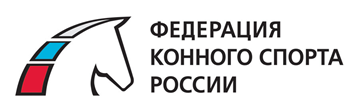 НП «Конноспортивный клуб «Новый Век»МО, Красногорский р-н, с. Николо-Урюпино, КСК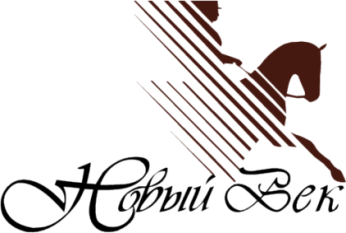 Президент турнираМеркулов Анатолий ТихоновичДиректор турнираХанина Ольга Михайловна+7 (495) 994 86 10, e-mail: ksk@newcentury.ruФИОКатегорияРегионГлавный судья Соколова О.Е.ВКНижний НовгородЧлены  Гранд ЖюриЦветаева С.Н.ВКМосковская обл.Варламова Е.Ю.Ипатова Г.В.ВКВКМоскваУфаСанникова О.А.ВКРостовская обл.Погалова И.М.Хорева М.Б.1КВКМоскваМоскваХромова О.Ю.1КМоскваГлавный секретарьБелоусова С.В.ВКМоскваТехнический делегат Санникова О.А.ВКРостовская обл.Ветеринарный делегат Коростелева Л.МоскваСудья-инспектор (шеф-стюард)Беглова С.В.ВКМосковская обл.Ветеринарный врачКорочтелева Л.С.МоскваКузнецГильфер Е.Е.МоскваСоревнования проводятсяна открытом грунтеТип грунта:боевое/разминочное поле – песок с гео-текстилемРазмеры боевого поля:60 м. х 20 м.Размеры разминочного поля:60 м. х 20 м.КАТЕГОРИИПРИГЛАШЕННЫХ УЧАСТНИКОВ:КАТЕГОРИИПРИГЛАШЕННЫХ УЧАСТНИКОВ:(спорт.разряд, не нижеВзрослые, группа «D»мужчины и женщины 18 лет (2003 г.р.) и старше на лошадях 6 лет и старше, для уровня IV – лошади 7 лет и старше-Соревнования проводятся в 4-х уровнях сложности.Соревнования проводятся в 4-х уровнях сложности.Соревнования проводятся в 4-х уровнях сложности.МКН для допуска к соревнованиямК соревнованиям допускаются спортивные пары (всадник-лошадь) дважды показавшие в паре на квалификационных соревнованиях регионального уровня и выше в текущем году результат 62% и выше в ездах для любителей соответствующего уровня сложности (Предварительный приз дети A и В, Кубок Вызова FEI Предварительный тест, Кубок Вызова FEI Элементарный тест, Кубок Вызова FEI Средний тест, Предварительный приз юноши, Командный приз юноши, ЭКВИ № 1, №2, №3, Любительская езда № 1, № 2, Малый приз (только для уровня IV)).К соревнованиям допускаются спортивные пары (всадник-лошадь) дважды показавшие в паре на квалификационных соревнованиях регионального уровня и выше в текущем году результат 62% и выше в ездах для любителей соответствующего уровня сложности (Предварительный приз дети A и В, Кубок Вызова FEI Предварительный тест, Кубок Вызова FEI Элементарный тест, Кубок Вызова FEI Средний тест, Предварительный приз юноши, Командный приз юноши, ЭКВИ № 1, №2, №3, Любительская езда № 1, № 2, Малый приз (только для уровня IV)).Регионы, приглашенные к участию:не ограниченоКоличество приглашенных спортсменов из одного региона:не ограниченоКоличество лошадей на одного всадника:Не ограниченоКоличество стартов в день на одну лошадь:1Количество всадников на одну лошадь:1К участию в соревнованиях могут быть допущены иностранные граждане с целью достижения квалификационного результата и соревновательного опыта. Данные результаты учитываются отдельно от результатов российских спортсменов. Данные спортсмены не принимают участия в розыгрыше личного первенства соревнований.К участию в соревнованиях могут быть допущены иностранные граждане с целью достижения квалификационного результата и соревновательного опыта. Данные результаты учитываются отдельно от результатов российских спортсменов. Данные спортсмены не принимают участия в розыгрыше личного первенства соревнований.ПрограммаТребования к форме одежды ВсадникаТребования к снаряжению ЛошадиI-IV УровниФрак/редингот и каска Мундштучное или трензельное оголовьеДата Время15.09.2021(среда)10:00 – 15:00Комиссия по допускуКомиссия по допуску15.09.2021(среда)16:00Ветеринарная выводкаВетеринарная выводка15.09.2021(среда)По оконч.Совещание судей и представителей команд, жеребьевка.Совещание судей и представителей команд, жеребьевка.15.09.2021(среда)09:00Уровень IIIКомандный приз. Юноши(Тест FEI 2009, ред. 2021)15.09.2021(среда)ХХХУровень IVМалый приз (Тест FEI 2009, ред. 2021)17.09.2021(пятница)09:00Уровень IПредварительный приз. Дети. Тест А(Тест FEI ред. 2020)17.09.2021(пятница)ХХХУровень IIКубок вызова FEI «Элементарный тест» (Тест FEI 2010)17.09.2021(пятница)ХХХУровень IIIЛичный приз. Юноши (Тест FEI 2009, ред. 2021)17.09.2021(пятница)ХХХУровень IVСредний приз №1 (Тест FEI 2017, ред. 2021)18.09.2021(суббота)Уровень IПредварительный приз. Дети. Тест В(Тест FEI 2020)Уровень IIКубок вызова FEI «Средний тест» (Тест FEI 2010)«Ригаленд»Московская обл., Красногорский р-н,Бизнес Центр «RigaLand»тел.: +7 (495) 407 06 88, www.rigaland-hotel.ru «Гранд Империал»Московская обл., Красногорский р-н,с. Николо-Урюпинотел.: +7 (495) 646 66 56, www.grandwellnes.com